中国大学生知行促进计划2022年第十届索尼 梦想教室大学生申报说明【联合发起】索尼（中国）有限公司、中国大学生知行促进计划一、2022年项目支持奖项设置 设立奖项38个，其中全国优秀团队奖29个，全国最佳团队奖1个；另设单项奖6个；十周年特别奖2个；由组委会评选公益传播奖，索尼影视部门评选公益影像奖，专家委员会评选出全国最佳团队奖和其余单项奖。单项奖可与综合奖重复获得；十周年特别奖仅支持持续参与索尼 梦想教室项目，开展助学支教，有突出贡献的团队；以下设备由索尼中国捐赠给大学生前往的支教学校，用于建设索尼梦想教室。以下设备将由索尼中国借用给有需要的大学生团队，实践结束后需完整归还所有设备。其他资源支持优秀大学生可参与知行计划线上&线下各类型成长赋能活动、培训课程、成果发布仪式等，与世界500强、业界资深青年导师交流互动。所有立项团队将获得2022年知行计划榜样100“优秀社团”“优秀团队”“优秀大学生”等官方表彰。所有立项团队均可免费使用知行计划“云支教”教学直播平台，开展更多线上活动。所有立项团队优秀成果将有机会通过知行计划官方平台传播发布，面向500+高校及更多公众展示团队影响力。所有参与大学生团队将获得申请下年度“知行计划”项目的优先资格。二、大学生团队申报资格团队成员需10人以上，且至少1名艺术/设计相关专业学生，1名新闻/历史/社会学相关专业学生，1-2名具备传播、视频拍摄及制作能力的同学，组委会将提供传播专业指导；团队需至少有1名专业指导老师，知行计划将统一为指导老师颁发荣誉证书；申报团队需获得学校团委许可；团队所去支教地需具有地域文化特色的地区，适合探访原乡工匠；团队实践地具备开线上课程的条件；面对不可抗力因素，已有充足预案的申报团队，将给予优先立项。三、大学生团队任务捐赠索尼电子教学设备，设立梦想教室，开展系列梦想课程；完成原乡工匠调研，编写课程，开展“匠心造物，发现中国”实践课；创意具有原乡文化特色的十周年文创设计作品；用视频记录和乡村孩子演唱十周年公益主题歌曲，录制十周年寄语；开展校园宣传和自媒体传播；影像记录实践全过程，提交可供传播的短视频素材和实践报告；四、团队申报流程扫描小程序码，一键申报，预留名额。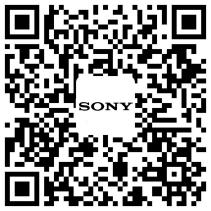 组委会老师联系团队负责人，发送完整文件包。详细阅读项目说明，提交《大学生团队申报表》至组委会。五、组委会联系方式组委会电话：010-82193920/21/22/23/24组委会邮箱：dreamclassroom@126.com官方网站：www.zhixingjihua.com中国大学生知行促进计划索尼 梦想教室 组委会2022年4月奖项名称奖项类型奖金数量全国最佳团队奖综合奖¥6,0001公益传播奖单项奖¥3,0002公益影像奖单项奖¥3,0002公益创新奖单项奖¥3,0002十周年特别奖特别奖¥3,0002全国优秀团队奖综合奖¥3,00029序号设备名称数量1移动式投影机1台/校2移动式投影幕布及相关配件1套/校3索尼音箱1台/校序号设备名称数量1索尼相机（暂定）若干2索尼手机（暂定）若干3收音设备（暂定）若干